ҠАРАР                                              № 36                    ПОСТАНОВЛЕНИЕ 24 май 2018 й.                                                                  24 мая 2018 г.Об утверждении акта межведомственной комиссии по обследованию помещения, расположенного  в с.Шаранбаш-Князево ул.Центральная,д.59/1  сельского поселения Мичуринский сельсовет муниципального района Шаранский район Республики БашкортостанРассмотрев представленные материалы межведомственной комиссии о признании помещения жилым помещением, жилого помещения непригодным для проживания и многоквартирного дома аварийным и подлежащим сносу или реконструкции,   ПОСТАНОВЛЯЮ:1. Утвердить прилагаемый акт межведомственной комиссии №1 от 24.05.2018 г. по обследованию помещения, находящегося по адресу: Республика Башкортостан, Шаранский район, с.Шаранбаш-Князево  ул.Центральная д.59/1. 	2. Контроль за исполнением данного постановления возложить на главу сельского поселения.Глава сельского поселения                                                     В.Н.КорочкинБАШКОРТОСТАН  РЕСПУБЛИКАҺЫШаран районымуниципаль районыныңМичурин ауыл  советыауыл  биләмәһе хакимиәте452638, Мичуринск ауылы, Урман-парк урамы ,  12тел.(34769)  2-44-48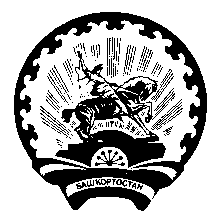 РЕСПУБЛИКА БАШКОРТОСТАН Администрация сельского поселенияМичуринский сельсоветмуниципального районаШаранский район  452638,с. Мичуринск, ул. Лесопарковая ,12  тел.(34769) 2-44-48